ПРОЕКТЗАКОНКИРОВСКОЙ ОБЛАСТИОб установлении на 2017 год коэффициента, отражающего региональные особенности рынка труда в Кировской областиПринят Законодательным Собранием Кировской областиСтатья 1Настоящим Законом в соответствии со статьей 227.1 части второй Налогового кодекса Российской Федерации устанавливается на 2017 год коэффициент, отражающий региональные особенности рынка труда в Кировской области, равный 1,6.Статья 2Настоящий Закон вступает в силу с 01 января 2017 года.Врио Губернатора Кировской области							        И.В. Васильевг. Киров«___»___________2016 года№______    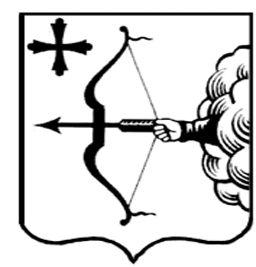 